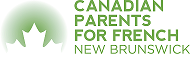 CALL FOR  NOMINATIONS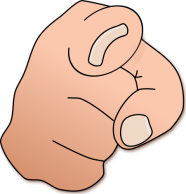 CPF  Board of Directors Wants You!If you value French as an integral part of  and if you are dedicated to providing opportunities for young Canadians to learn and use French, we need you!Do any of these describe you?You enjoy working on the big pictureYou are visionaryYou aren’t afraid to share your viewsYou work well independently or as part of a teamYou are a good communicatorYou have a love for languages and an awareness of French second language education issues.We are seeking interested and enthusiastic individuals to join our CPF NB Board of Directors.  Directors are elected for two-year terms and are responsible for supporting the organization’s goals and objectives for developing long-term plans, policies, directives and initiatives.Board positions are voluntary and travel to Board meetings is required.  Travel expenses will be reimbursed.  The Board of Directors meets in person at least three times a year and by teleconference as needed.  Candidates must be CPF members.You can nominate yourself or someone you know, with their permission, by sending a cover letter and résumé to Hélène Pelletier at cpfnb@cpfnb.net